День пятый– День «Тимуровца»1.Минутка здоровья «Закаливание. Советы Водяного».2. Трудовой десант.3. Беседа об альтруизме.4. Помощь семьям воинов-интернационалистов.5. Подвижные игры на свежем воздухе. Футбол.     В ходе проведения минутки здоровья «Как  закаливать организм» ребята делились своими мнениями. Воспитатели рассказывали о том, как без вреда организму можно выполнять закаливающие процедуры.      Перед началом Тимуровского движения прошла беседа по теме «Альтруизм». Многие дети из модуля ОРКСЭ помнили этот термин. Сразу назвали, что это антоним к слову эгоизм. Для них был представлен мультфильм «Великан эгоист». Ребята привели примеры. А презентация подвела итог беседе об альтруизме.     Затем дети разделились на две группы. Старшие ребята оказали помощь семье погибшего в Афганистане воина-интернационалиста Тисенкова С. Н.  Остальные дети участвовали в уборке территории школы. Юные «Тимуровцы» из отряда  «Звёздочки» собирали веточки, а девочки из отряда «220 в» пересаживали цветы, мальчики на участке пололи траву.      В этот день для воспитанников отряда демонстрировался фильм «Тимур и его команда»1976 г. производства с участием Антона Табакова.      Сальменов М.К. и Кущанов Э.Б. провели подвижные игры для детей.            Ребята приняли активное участие в добрых делах и получили заряд бодрости на целый день.      На линейке были подведены итоги дня. 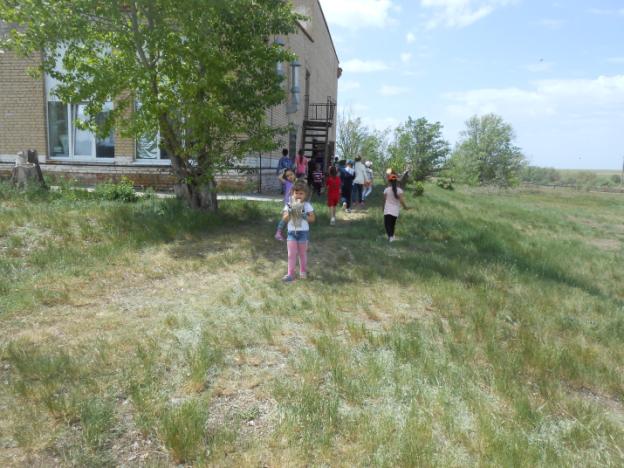 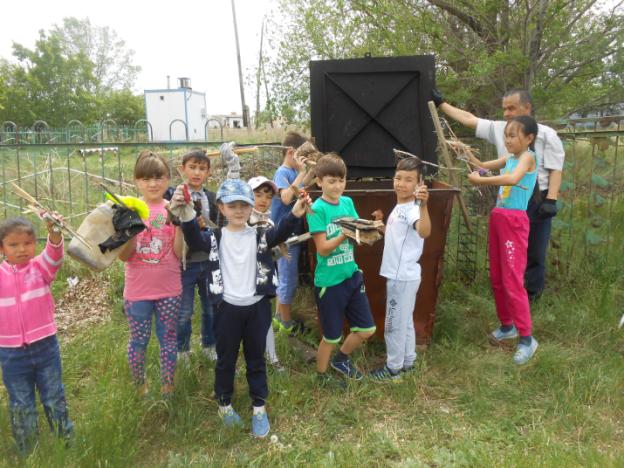 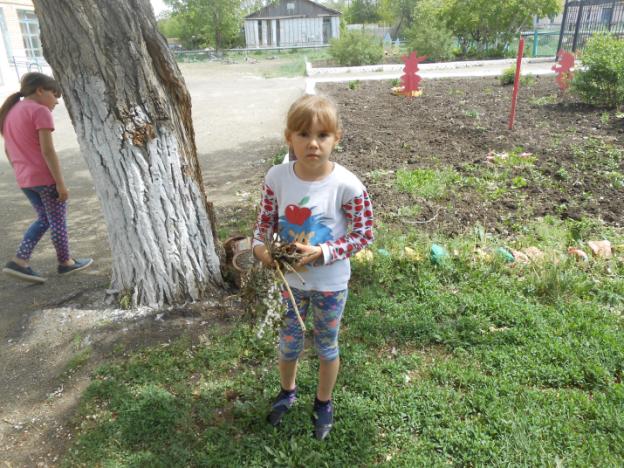 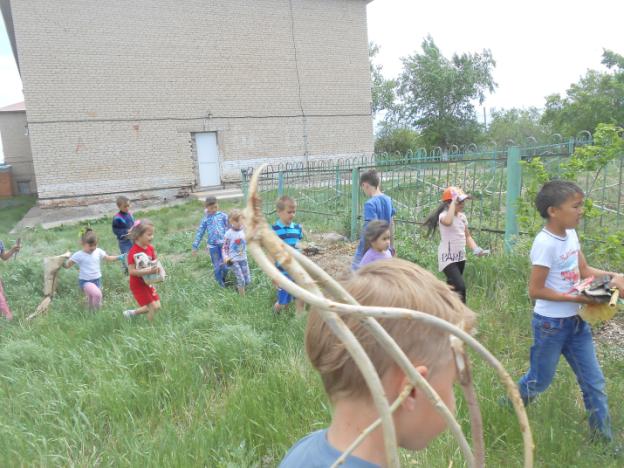 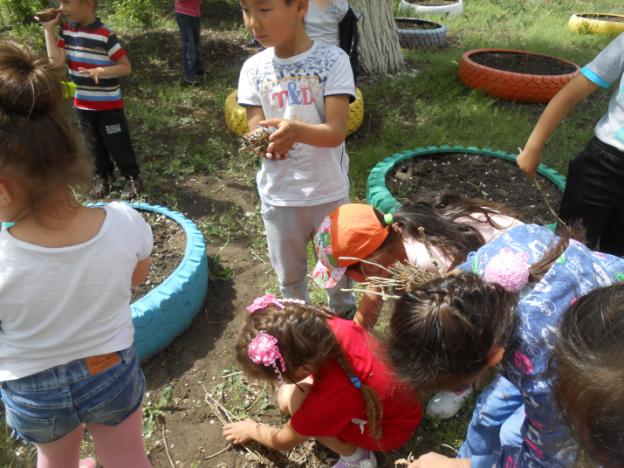 Наши юные «Тимуровцы»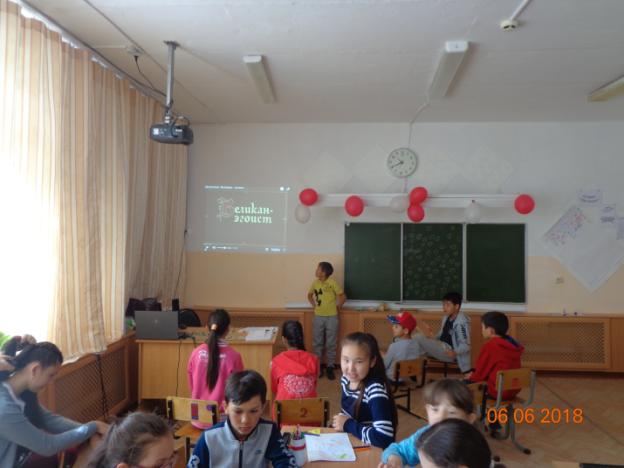 Просмотр мультфильма «Великан – эгоист» («Юниор»)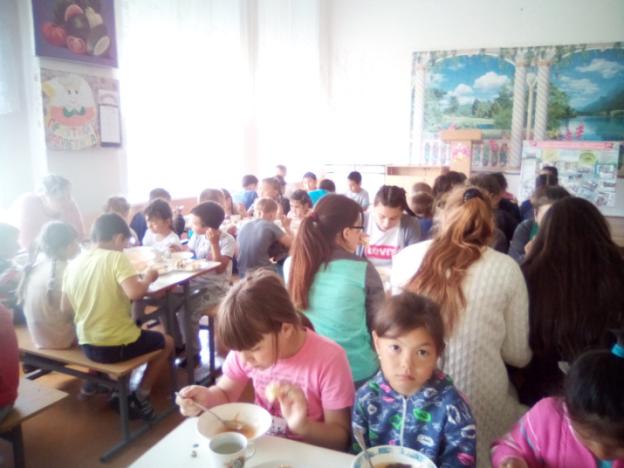 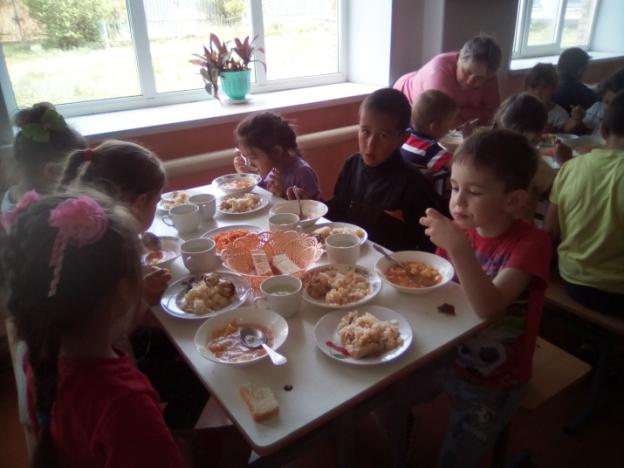 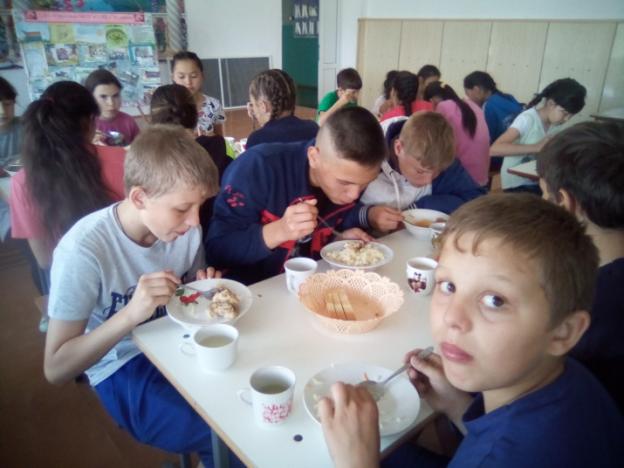 «Спасибо нашим поварам, за то что вкусно варят нам!» 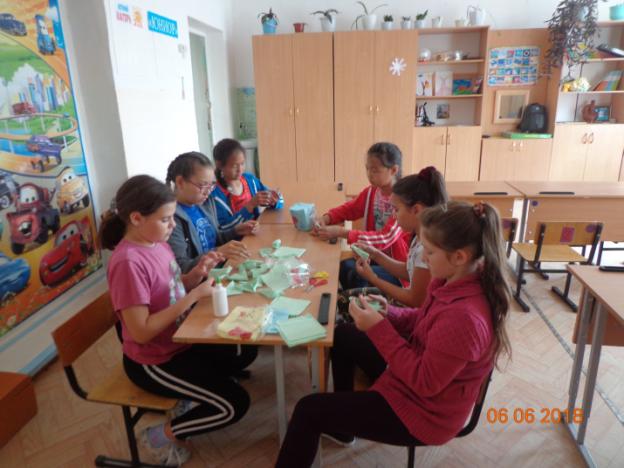 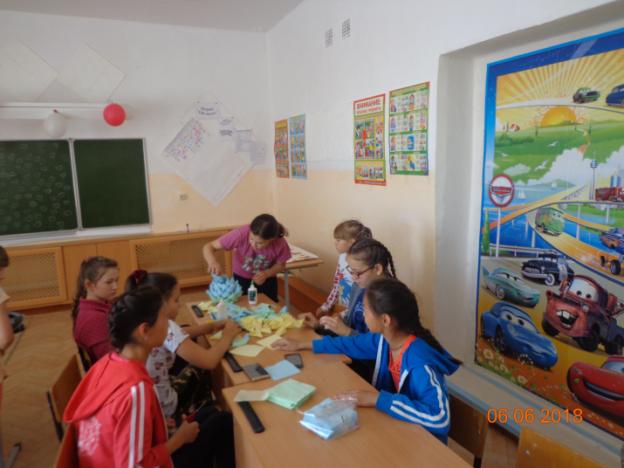 Занятия по интересам